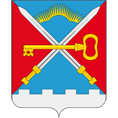 СОВЕТ ДЕПУТАТОВМУНИЦИПАЛЬНОГО ОБРАЗОВАНИЯСЕЛЬСКОЕ ПОСЕЛЕНИЕ АЛАКУРТТИ КАНДАЛАКШСКОГО МУНИЦИПАЛЬНОГО РАЙОНАЧЕТВЕРТОГО СОЗЫВАРЕШЕНИЕот «21» ноября  2022 года                                                                                                                  № 894О назначении публичных слушаний по проекту решения «О внесении изменений в Правила землепользования и застройки сельского поселения Алакуртти Кандалакшского района Мурманской области, утвержденные решением Совета депутатов сельского поселения Алакуртти Кандалакшского района от 27.09.2013 № 225»Руководствуясь Федеральным законом от 06 октября 2003 года № 131-ФЗ «Об общих принципах организации местного самоуправления в Российской Федерации», Уставом сельского поселения Алакуртти Кандалакшского муниципального района Мурманской области, Регламентом Совета депутатов сельского поселения Алакуртти Кандалакшского района, Положением о порядке организации и проведения публичных слушаний в сельском поселении Алакуртти,на основании открытого голосованияСовет депутатов муниципального образованиясельское поселение АлакурттиКандалакшского муниципального районаРЕШИЛ:1. Принять к рассмотрению проект решения Совета депутатов сельского поселения Алакуртти «О внесении изменений в Правила землепользования и застройки сельского поселения Алакуртти Кандалакшского района Мурманской области, утвержденные решением Совета депутатов сельского поселения Алакуртти Кандалакшского района от 27.09.2013 № 225» (Приложение № 1, к настоящему Решению).2. Назначить публичные слушания с участием населения и представителей общественности сельского поселения Алакуртти Кандалакшского района по обсуждению проекта «О внесении изменений в Правила землепользования и застройки сельского поселения Алакуртти Кандалакшского района Мурманской области, утвержденные решением Совета депутатов сельского поселения Алакуртти Кандалакшского района от 27.09.2013 № 225».Место проведения публичных слушаний – помещение по адресу: зал, расположенный в здании ул. Содружества, д. 12, 1-й этаж.Дата и время проведения слушаний – 22.12.2022 года в 16.00 час.Адрес, по которому могут быть представлены предложения и замечания по обсуждаемым проектам, заявки на участие в публичных слушаниях с правом выступления – село Алакуртти, ул. Содружества, д. 12, кабинет специалиста Совета депутатов (в будние дни – с 9.00 до 13.00), телефон 8(81-533) 53-591, а также посредством электронной почты alakurttiadmin@rambler.ru. Срок подачи предложений и замечаний, заявок на участие в публичных слушаниях с правом выступления – до 21.12.2022 года.3. Опубликовать настоящее решение в информационном бюллетене «Алакуртти - наша земля» и на официальном сайте сельского поселения Алакуртти Кандалакшского района.4. Настоящее решение вступает в силу со дня его официального опубликования.Глава муниципального образования сельское поселение Алакуртти Кандалакшского муниципального района                                                                           А.П. СамаринПриложение № 1 к решению Совета депутатов сельского поселения Алакуртти Кандалакшского района от 21.11.2022 № 894ПРОЕКТСОВЕТ ДЕПУТАТОВМУНИЦИПАЛЬНОГО ОБРАЗОВАНИЯСЕЛЬСКОЕ ПОСЕЛЕНИЕ АЛАКУРТТИ КАНДАЛАКШСКОГО МУНИЦИПАЛЬНОГО РАЙОНАЧЕТВЕРТОГО СОЗЫВАРЕШЕНИЕот «00» _______ 2022 года                                                                                                                  № 000О внесении изменений в Правила землепользования и застройки сельского поселения Алакуртти Кандалакшского района Мурманской области, утвержденные решением Совета депутатов сельского поселения Алакуртти Кандалакшского района второго созыва от 27.09.2013 № 225В соответствии с Градостроительным кодексом Российской Федерации от 29.12.2004 № 190-ФЗ, Федеральным законом от 06.10.2003 № 131-ФЗ «Об общих принципах организации местного самоуправления в Российской Федерации», Уставом муниципального образования сельское поселение Алакуртти Кандалакшского района Мурманской области, на основании заявления Гусева Ф.Н. от 07.11.2022 №1а Г.Г. от 07.11.2022 №1653на основании открытого голосования Совет депутатов муниципального образования сельское поселение АлакурттиКандалакшского муниципального районаРЕШИЛ:1. Внести в Правила землепользования и застройки сельского поселения Алакуртти Кандалакшского района Мурманской области, утвержденные решением Совета депутатов сельского поселения Алакуртти Кандалакшского района второго созыва от 27.09.2013 №225, следующие изменения:  1.1. в части образования зоны Ж-1 в границах зоны П-3, согласно Приложения № 1.1.2. в части образования зоны Ж-1 в границах зоны ЦС-2, согласно Приложения №2.2. Опубликовать настоящее решение в информационном бюллетене «Алакуртти - наша земля» и на официальном сайте сельского поселения Алакуртти Кандалакшского района.3. Настоящее решение вступает в силу со дня его официального опубликования.Глава муниципального образования сельское поселение Алакуртти Кандалакшского муниципального района                                                                           А.П. СамаринПРИЛОЖЕНИЕ № 1к решению Совета депутатовмуниципального образования сельское поселение Алакуртти                                                                                                                               от 00.00.2022 № 000До внесения изменений в Правила землепользования и застройки с.п. Алакуртти Кандалакшского района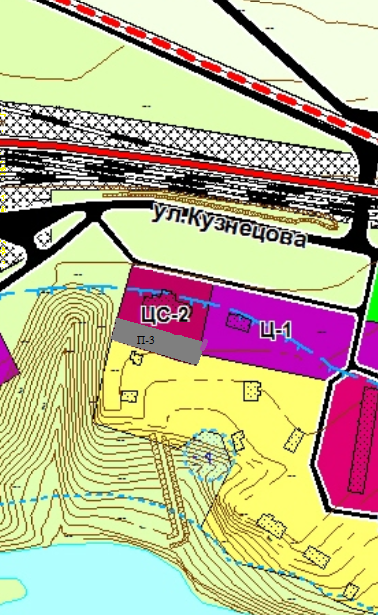 П-3 – зона размещения объектов транспортной инфраструктурыПосле внесения изменений в Правила землепользования и застройки с.п. Алакуртти Кандалакшского района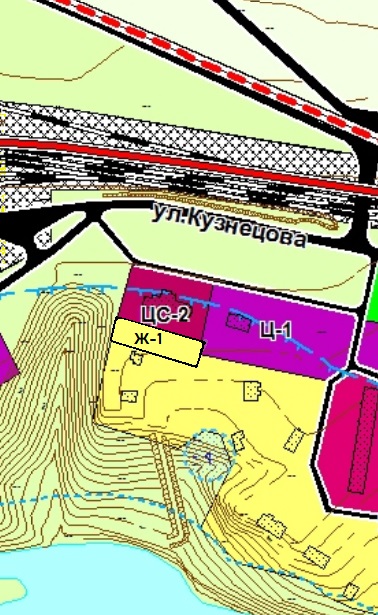 Ж-1 (зона застройки индивидуальными жилыми домами)ПРИЛОЖЕНИЕ № 2к решению Совета депутатовмуниципального образования сельское поселение Алакуртти                                                                                                                               от 00.00.2022 № 000До внесения изменений в Правила землепользования и застройки с.п. Алакуртти Кандалакшского районаП-3 – зона размещения объектов транспортной инфраструктурыПосле внесения изменений в Правила землепользования и застройки с.п. Алакуртти Кандалакшского района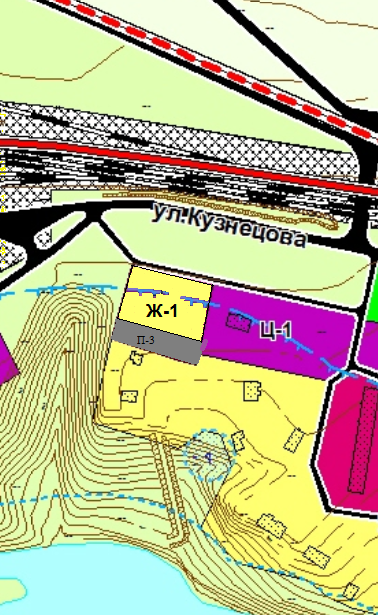 Ж-1 (зона застройки индивидуальными жилыми домами)